nr 51/2023 (1029)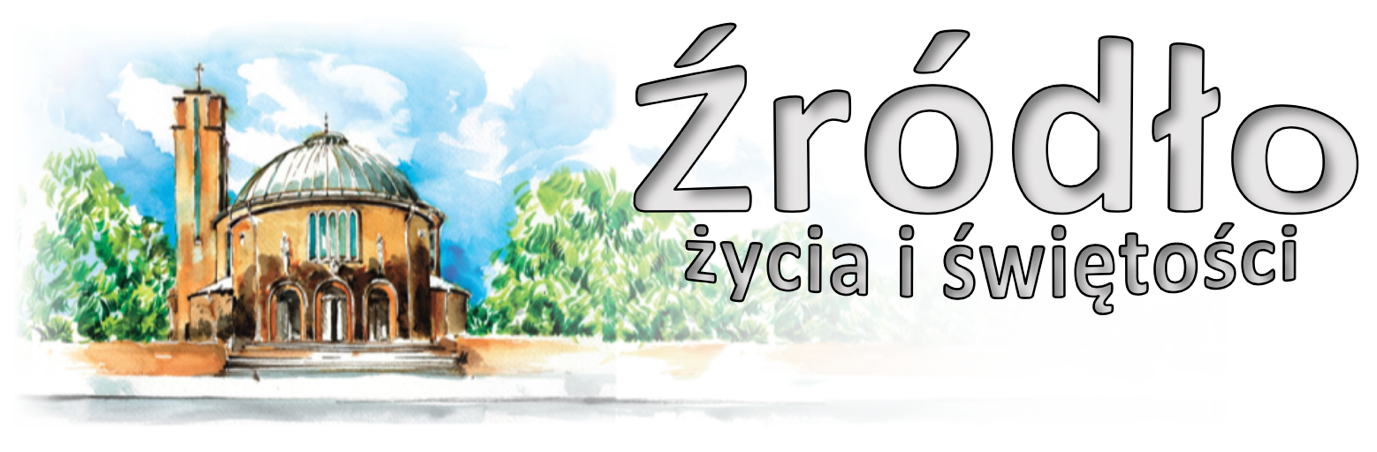 17 grudnia 2023 r.gazetka rzymskokatolickiej parafii pw. Najświętszego Serca Pana Jezusa w Raciborzu3 niedziela AdwentuEwangelia według św. Jana (1,6-8.19-28)„Pojawił się człowiek posłany przez Boga - Jan mu było na imię. Przyszedł on na świadectwo, aby zaświadczyć o światłości, by wszyscy uwierzyli przez niego. Nie był on światłością, lecz posłanym, aby zaświadczyć o światłości. Takie jest świadectwo Jana. Gdy Żydzi wysłali do niego z Jerozolimy kapłanów i lewitów z zapytaniem: Kto ty jesteś?, on wyznał, a nie zaprzeczył, oświadczając: Ja nie jestem Mesjaszem. Zapytali go: Cóż zatem? Czy jesteś Eliaszem? Odrzekł: Nie jestem. Czy ty jesteś prorokiem? Odparł: Nie! Powiedzieli mu więc: Kim jesteś, abyśmy mogli dać odpowiedź tym, którzy nas wysłali? Co mówisz sam o sobie? Odpowiedział: Jam głos wołającego na pustyni: Prostujcie drogę Pańską, jak powiedział prorok Izajasz. A wysłannicy byli spośród faryzeuszów. I zadawali mu pytania, mówiąc do niego: Czemu zatem chrzcisz, skoro nie jesteś ani Mesjaszem, ani Eliaszem, ani prorokiem? Jan im tak odpowiedział: Ja chrzczę wodą. Pośród was stoi Ten, którego wy nie znacie, który po mnie idzie, a któremu ja nie jestem godzien odwiązać rzemyka u Jego sandała. Działo się to w Betanii, po drugiej stronie Jordanu, gdzie Jan udzielał chrztu”.Jan jest głosem, ale „na początku było Słowo”, czyli Pan. Jan był głosem tylko do czasu, Chrystus jest Słowem odwiecznym. Czym jest głos bez słowa? Jest pustym dźwiękiem, który niczego nie oznacza. Głos bez słowa dźwięczy w uchu, ale nie przynosi pożytku dla serca. Rozważmy, w jakim porządku dochodzi do wzbogacenia serca. Gdy myślę o tym, co mam powiedzieć, wtedy słowo rodzi się w moim sercu; a jeśli chcę ci coś powiedzieć, staram się wzbudzić w twoim sercu to, co już istnieje w moim. W tym celu posługuję się głosem i mówię do ciebie, aby słowo, które jest we mnie, mogło dotrzeć do ciebie i przeniknąć do twojego serca. Dźwięk głosu pozwala ci zrozumieć słowo. Ten dźwięk mija, ale słowo przezeń niesione dotarło do twojego serca, a równocześnie pozostaje i w moim sercu... Czy chcesz stwierdzić, że głos przechodzi, a Słowo Boga trwa? Gdzież jest teraz chrzest Jana? Jan go udzielał i przeminął, teraz zaś przyjmuje się chrzest Chrystusa. My wszyscy wierzymy w Chrystusa, wyczekujemy zbawienia w Chrystusie, a o tym powiedział nam głos. Trudno jest odróżnić głos od słowa, toteż Jana uważano za Chrystusa. Głos utożsamiano ze słowem. Ale Jan wyznał, że jest tylko głosem i nie chciał uchodzić za tego, którym nie był. Rzekł więc: „Nie jestem Mesjaszem ani Eliaszem, ani prorokiem”. Wtedy zapytano go: „Kim więc jesteś?” I odpowiedział: „Jam głos wołającego na pustyni: Prostujcie drogę dla Pana”. Głos wołającego na pustyni, głos przerywający milczenie, by prostować drogę Panu. To znaczy: mój głos rozlega się po to, aby wprowadzić Pana do waszych serc; lecz jeśli nie naprostujecie drogi dla Niego, to nie przyjdzie On tam, dokąd chcę Go wprowadzić. Cóż oznacza jednak prostować drogę? Modlić się gorąco. Co oznacza prostować drogę? Uniżyć się. Patrzcie na przykład dany wam przez Jana Chrzciciela. Ludzie uważają go za Mesjasza, ale on nie tai, że Nim nie jest i nie karmi swojej próżności błędnym mniemaniem ludzi... Mówi, kim jest, uniża się i nie równa się z Chrystusem. Wie, skąd płynie dla niego zbawienie, rozumie, że jest tylko lampą, która płonie i świeci, i lęka się, aby ona nie zgasła za podmuchem pychy.św. Augustyn († 430)Ogłoszenia z życia naszej parafiiPoniedziałek – 18 grudnia 2023 							Mt 1,18-24	  630			Za † męża Piotra Paraczyńskiego w 10. rocznicę śmierci, †† rodziców z obu stron, wszystkich †† z rodziny i za dusze w czyśćcu	  900			Za †† męża Henryka Makarewicza, syna Feliksa, brata Józefa, bratową Marię i dziadków	1730			Roraty dla dzieci 1. Za † Wacławę Barbarę Leśniak (od współlokatorów i córki Marioli)			2.	Do Miłosierdzia Bożego za † matkę Irenę Wycisk w 15. rocznicę śmierci, †† ojca Bernarda, babcię Jadwigę, dziadków Annę i Jana, ciocię Gizelę i wszystkich †† z rodzinyWtorek – 19 grudnia 2023 								Łk 1,5-25	  630			Do Najświętszego Serca Pana Jezusa przez Niepokalane Serce Maryi za † ciocię Edytę Koszut	  800			W języku niemieckim: O pomyślne rozwiązanie problemów w pewnej rodzinie	1730			Roraty dla dzieci 1. Za †† rodziców Juliannę i Józefa, dziadków i pokrewieństwo			2.	Za †† rodziców Jana i Marię, †† z rodziny Bigus i Komorowskich, †† Andrzeja i NorbertaŚroda – 20 grudnia 2023 								Łk 1,26-38	  630			W intencji Julii Joszko z okazji 23. urodzin o Boże błogosławieństwo i zdrowie	  900			W podziękowaniu za otrzymane łaski w intencji Haliny z prośbą o opiekę Matki Bożej, zdrowie, silną wiarę dla niej i całej rodziny	1730			Roraty dla dzieci 1. Za †† z rodziny Pieńkowskich, za †† teściów z rodziny Zembrzuskich			2.	Za † Bernarda Zając (od współlokatorów z ulicy Katowickiej 21)Czwartek – 21 grudnia 2023 								Łk 1,39-45	  630	1.	Za † ojca Ryszarda Drab w 1. rocznicę śmierci			2.	Za † Jana Bzymek w 14. rocznicę śmierci	1730			Roraty dla dzieci 1. Za † Lillę Urych oraz †† rodziców Urych, Antos			2.	Za † syna Jana Osadnika w 3. rocznicę śmierciPiątek – 22 grudnia 2023 								Łk 1,46-56	  630			Za †† matkę Janinę, ojca Józefa Popów, dziadków z obu stron Popów, Łagowski	  900			Za †† dziadków z obu stron, szwagra Mariana Mrozek, †† z pokrewieństwa, kolegę Jana Jakubczyk oraz dusze w czyśćcu	1500			Koronka do Bożego Miłosierdzia	1800			Roraty dla młodzieży i dorosłych 1. Za † Adama Góreckiego oraz †† z rodzin i pokrewieństwo			2.	W intencji Kazimierza z okazji urodzin o błogosławieństwo Boże, opiekę Matki Bożej i Michała ArchaniołaSobota – 23 grudnia 2023 								Łk 1,57-66	  630			Roraty dla dorosłych 1. Za † brata Andrzeja Durlaka, siostrę Krystynę i †† rodziców			2.	Do Miłosierdzia Bożego za † Marię Paskuda w 12. rocznicę śmierci	1730			Nieszpory Maryjne	1800	1.	Do Bożej Opatrzności w intencji Julii z okazji 18. rocznicy urodzin z podziękowaniem za otrzymane łaski, z prośbą o Boże błogosławieństwo, dary Ducha Świętego i opiekę Matki Bożej			2.	Za †† brata Andrzeja i bratową Bernardynę4 Niedziela Adwentu – 24 grudnia 2023 						Łk 1,26-38	  700			O Boże błogosławieństwo dla rodziny Wojtaszek, z podziękowaniem za otrzymane łaski	  830			Godzinki o Niepokalanym Poczęciu NMP	  900			W intencji ks. Proboszcza Adama z okazji imienin o Boże błogosławieństwo, opiekę Matki Bożej i zdrowie (od Rycerstwa Niepokalanej)	1030			Za †† rodziców Zofię i Filipa, teściów Gerarda i Łucję, szwagra Ludwika i dusze w czyśćcu	1200			Do Miłosierdzia Bożego za †† Daniela Czerneckiego, dzieci Liliannę i Oliwiera Czerneckich, mamę Marię Skotnicką, wujka Romana, dziadków Jana i Ernę, ciocie Jolantę Wojas i Brygidę Kozik, ojca Włodzimierza, dziadków Eleonorę i Dymitra, wujka RomanaWigilia uroczystości Narodzenia Pańskiego	1530			Pasterka dla dzieci W intencji dzieci naszej parafii, rodzin i wszystkich Parafian	2400			Pasterka 1. W intencji Parafian			2.	Do Dzieciątka Jezus za żyjącą rodzinę Taszka z podziękowaniem za otrzymane łaski, z prośbą o zdrowie i Boże błogosławieństwo w rodzinie			3.	Do Bożej Opatrzności, przez wstawiennictwo MBNP w podziękowaniu za otrzymane łaski i z prośba o dalsze w intencji żyjących członków rodziny Bachryj i rodziny Mykietów			4.	Za † Jana Kuchcińskiego w 1. rocznicę śmierciW tym tygodniu modlimy się: W intencji korzystających z sakramentu pokutyOd dzisiejszego dnia, od 17 grudnia rozpoczyna się druga cześć Adwentu – bezpośrednie przygotowanie do świąt Narodzenia Pańskiego.Dzisiaj o godz. 1545 Różaniec Fatimski za młode pokolenie, o 1730 na nieszpory niedzielne.Od poniedziałku do czwartku o 1730 ostatnia część Rorat dla dzieci.W poniedziałek o 1930 próba scholi.W tym tygodniu nie będzie już spotkania Klubu Seniora.Zachęcamy do odpowiednio wcześniejszego skorzystania ze spowiedzi.          Okazja do spowiedzi przed świętami:                    dla dzieci z klas IV-V w poniedziałek o 1600                    dla dzieci z klas VI-VIII we wtorek o 1600         dla dorosłych: od poniedziałku do piątku od 630 do 900 oraz od 1600 do 2000                    w sobotę od 630 do 2000 z przerwą od 1300 do 1400	Dodatkowo w kościele Farnym w czwartek „Noc Konfesjonałów” od 2000 do 2300.We wtorek po wieczornej Mszy Świętej prosimy o pomoc w stawianiu choinek i dekoracji bożonarodzeniowych oraz w sprzątaniu kościoła.W piątek o 1500 Koronka do Bożego Miłosierdzia.W sobotę o godz. 1900 nauka przedchrzcielna dla rodziców i chrzestnych, którzy planują chrzest w drugi dzień świąt.W tym roku czwarta niedziela Adwentu pokrywa się z Wigilią Narodzenia Pańskiego. Do południa Msze Święte jak w każdą niedzielę. Msze Święte do południa będą odprawiane z 4 niedzieli Adwentu. Nie będzie Mszy wieczornej, natomiast o godz. 1530 Msza wigilijna, tzw. „Pasterka dla dzieci”. Zapraszamy także osoby starsze i tych, którzy nie mogą przyjść o północy. Zadbajmy w ten wieczór o tradycyjną oprawę wieczerzy wigilijnej, pamiętając o wspólnej modlitwie (może przewodniczyć ojciec rodziny) oraz o lekturze Ewangelii. Obrzędy znajdziemy w Drodze do Nieba (s. 79. nowa DN s. 303). Na mocy tradycji, zachowujemy w ten dzień abstynencję od pokarmów mięsnych i oczywiście od alkoholu. Betlejemskie Światło Pokoju będzie można zabrać z kościoła do domów w Wigilię. Uroczysta Pasterka, na którą zapraszamy wszystkich parafian i gości o północy. Zapraszamy szczególnie tych, którzy być może nigdy nie byli na takiej uroczystości.W gablotkach wywieszony jest plan kolędy. W gazetce będzie wydrukowany w przyszłym tygodniu.Przed kościołem do nabycia: nasza parafialna gazetka „Źródło”, Gość Niedzielny, miesięcznik dla dzieci „Mały Gość Niedzielny”. Można jeszcze nabyć opłatki, świece Caritas, sianko na stół Wigilijny oraz kartki i bombki z wizerunkiem naszego kościoła.Kolekta dzisiejsza przeznaczona jest na bieżące potrzeby.Za wszystkie ofiary, kwiaty i prace przy kościele składamy serdeczne „Bóg zapłać”. W minionym tygodniu odeszli do Pana:Edward Witek, lat 73, zam. ul. Skłodowskiej (pogrzeb w czwartek, 21 XII o 11.oo)Adolf Dutkiewicz, lat 88, zam. ul. Chełmońskiego (pogrzeb w środę, 20 XII o 11.oo)Teresa Kiczka, lat 76, zam. na ul. Słowackiego (pogrzeb w pon. 18 XII o 11.oo)Stefania Golubska-Dziewanowska, lat 78, zam. na ul. Opawskiej (pogrzeb w pon. 18 XII o 10.oo)Ryszard Ulański, lat 66, zam. na ul. OpawskiejEma Olszowy, lat 88, zam. na ul. SkłodowskiejJanina Jałtuszewska, lat 73, zam. na ul. KatowickiejWieczny odpoczynek racz zmarłym dać PanieKomunikat Biskupa Opolskiego o zbiórce ofiar na Fundusz Ochrony Życia      Zbliżające się święta Bożego Narodzenia to spotkanie z Bożą miłością, objawioną naj- pełniej w Jezusie Chrystusie. To On, Syn Boży, przez swoje wcielenie zjednoczył się z każdym człowiekiem. To zbawcze wydarzenie przypomina nam, że prawdziwa i autentyczna miłość nie jest jakimś niejasnym uczuciem czy ślepą siłą. Jest wewnętrzną postawą, która angażuje całego człowieka. Ta miłość, którą ukazuje nam przychodzący Chrystus, ma zawsze odniesienie do drugiego człowieka, spełnia się w miłosierdziu, we współczuciu i w realnej pomocy potrzebującym. Potwierdza to treść Ewangelii, która uczy nas, że każdy człowiek ma prawo do szacunku i miłości, każdy jest ważny i każdy jest godny, by być obdarowanym miłością, oraz każdy może i powinien darzyć miłością innych.      Konkretnym świadectwem tak rozumianej miłości jest nasza odpowiedzialność i troska między innymi za dzieła prowadzone przez Diecezjalną Fundację Ochrony Życia. W tym roku Dom Matki i Dziecka udzielił schronienia i kompleksowej pomocy 69 matkom i ich dzieciom. Dodatkowo w tym Domu 377 osób skorzystało z konkretnego wsparcia materialnego, prawnego i psychologicznego w ramach programu Pomoc ofiarom przestępstw realizowanego przez Ministerstwo Sprawiedliwości. Dzięki Katolickiemu Ośrodkowi Adopcyjnemu i Opiekuńczemu kolejnych 22 dzieci znalazło szczęśliwą rodzinę. W historii Ośrodka to już w sumie ponad 850 adoptowanych dzieci.      Jak co roku kolekta z Pasterki Bożego Narodzenia zostanie przeznaczona na wsparcie tych potrzebnych diecezjalnych dzieł. Wyrażam ogromną wdzięczność wszystkim pochylającym się nad potrzebującymi pomocy za wrażliwość serca, która pozwala czynić dobro, oraz za dotychczasowe wsparcie materialne.      Zapewniam o modlitwie i z całego serca błogosławię! 							+ Andrzej Czaja Biskup Opolski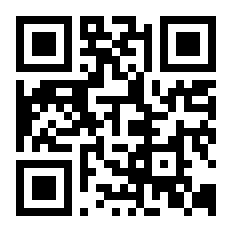 